Committee of Deansyour reference	our reference	direct line	Maastricht	2023		Subject: name candidateConcerning the dissertation: title,the Committee of Deans has received:a) 	the judgement of the Judging Committee with respect to the manuscript;b)	the judgement of the supervisor with respect to the defensibility of the propositionsThe Rector has approved the draft title page of the dissertation which mentions the title of the dissertation and the place, day and hour of the degree ceremony:Aula, day, date, year and timeThe doctoral candidate may print the dissertation.We need 6 copies.The Committee of Deans,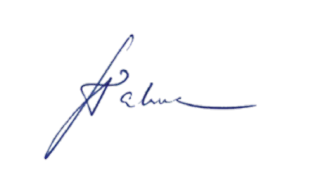 Prof. dr. Pamela HabibovićRector Magnificus Supervisors:	Co-supervisors: Dean of the Faculty of 